110年10月份校內用電量情形說明1.110年10月用電量較去年同期增加。(詳下列附表)2.河工系、體育室..等，呈現用電大幅增加之情況，請各館舍注意用量情形及加強節約能源。3.本期用電增加各館舍其供電使用之系所，除請注意用電增加之情形，並請加強節約用電。宣導事項：因時序已進入夏季，又值用電高峰時期，為減輕夏季電力負擔，請各單位力行各項節約用電措施，辦公室空調溫度設定不低於攝氏28度，並關閉不必要之照明及用電設備。另使用冷氣設備與空調主機前，應加強維護並按時保養，適時清潔室內送風機空氣濾網，以提升空調冷氣效能。請各單位注意每月用電超荷負載情形，共同維護校園用電安全，以避免因用電負載釀災，並請各單位積極配合本校相關節約能源措施。表一  110年10月校內自設電錶用電(量)較去年同期之變動情形表二  110年08月~110年10月校內自設電錶總用電(量)之變動情形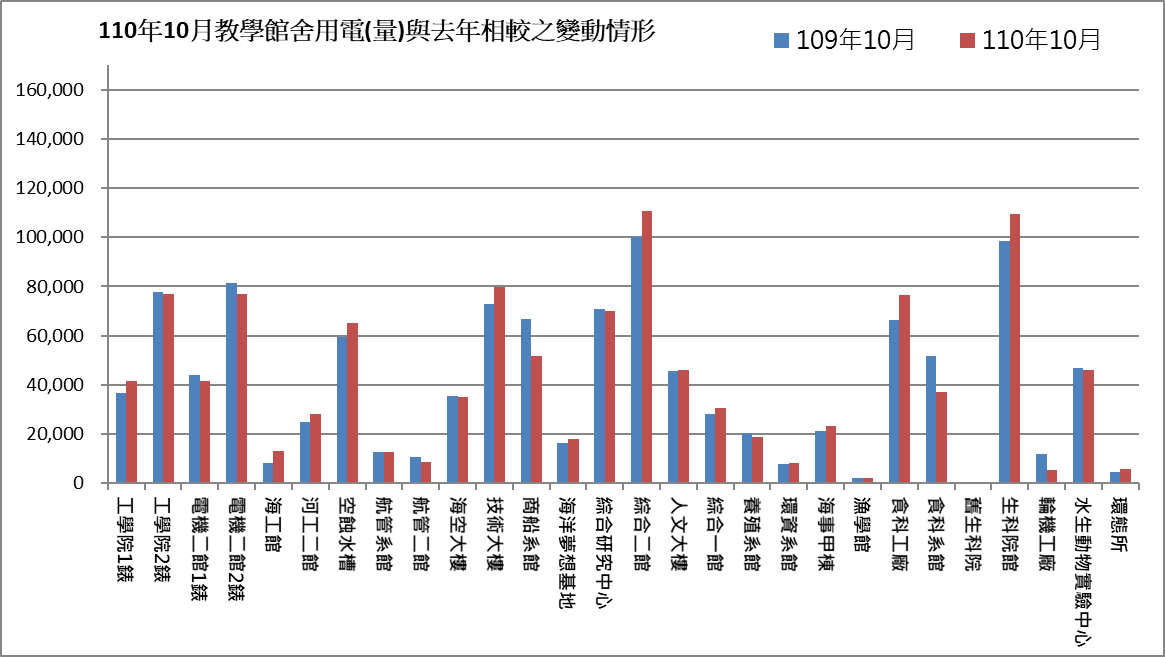 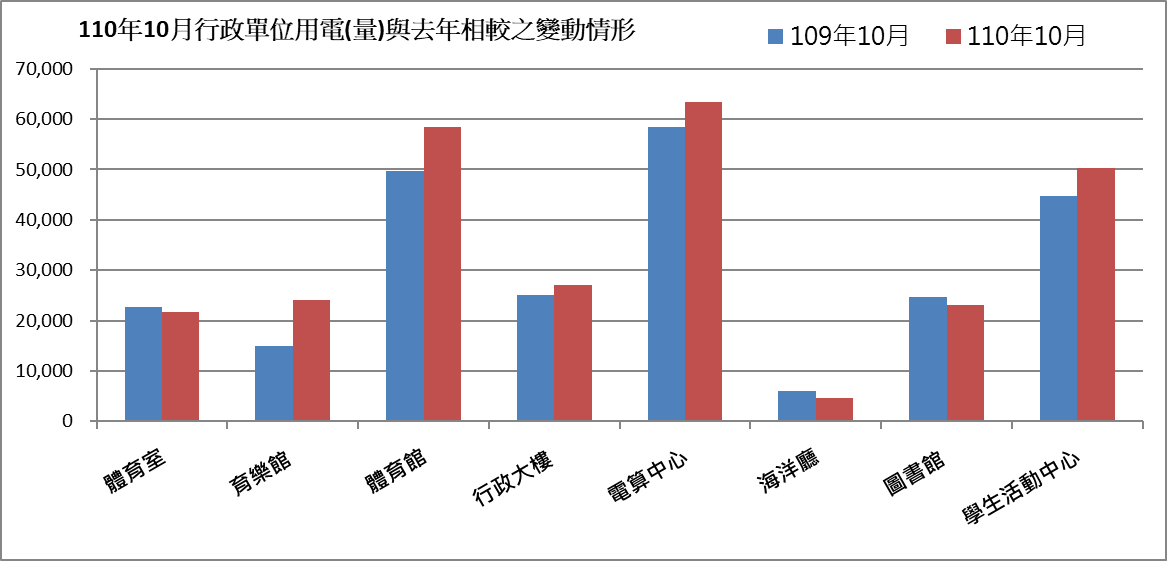 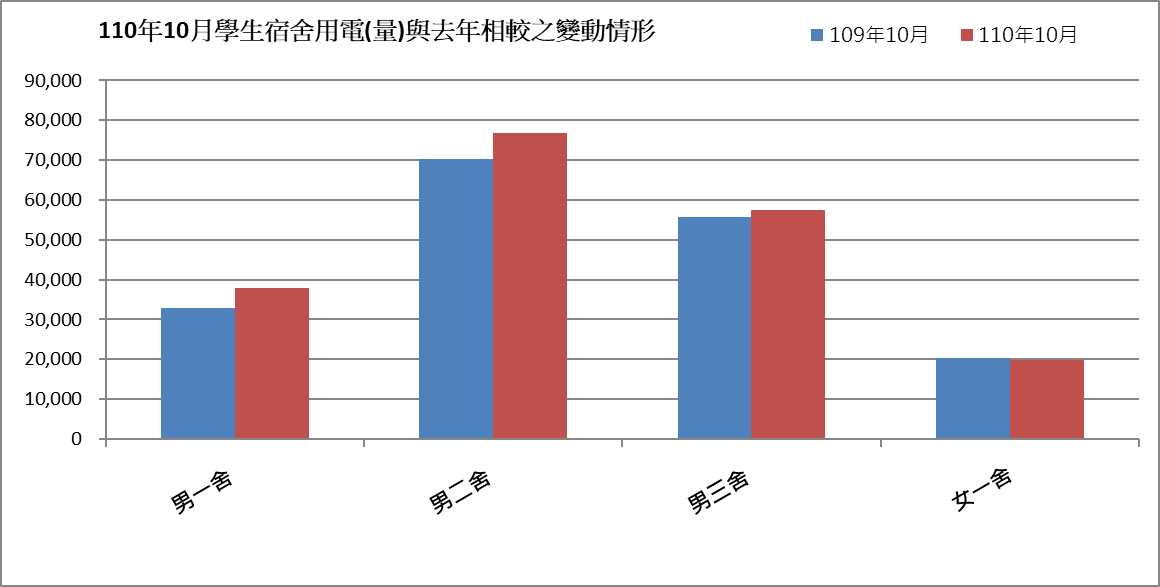 表三：110年10月校內用水(量)較去年同期之變動情形資料來源：自來水公司110年10月自來水費收據（計費期間：110/08/20~110/09/17）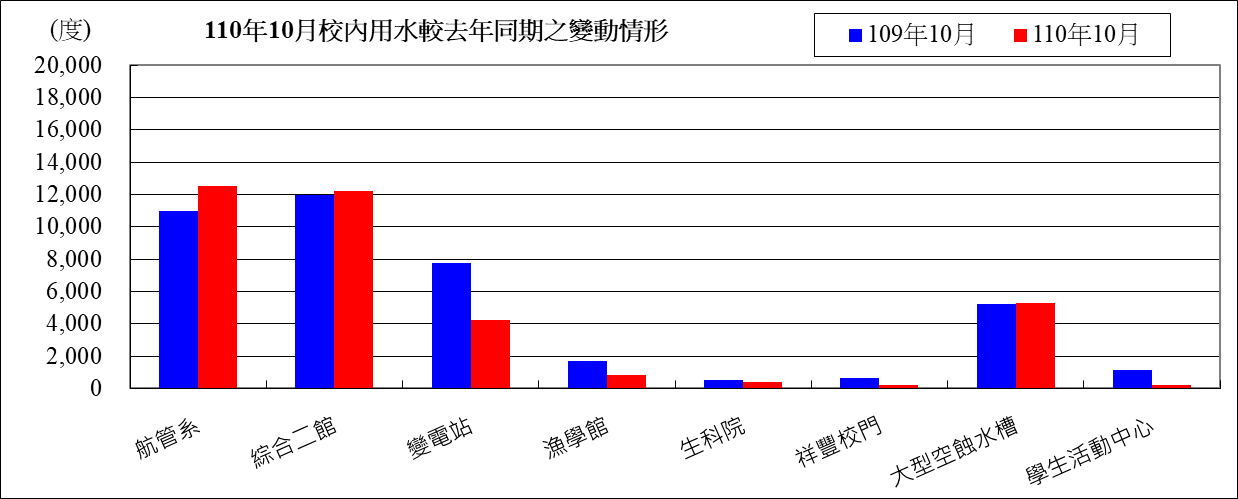 備註：用水大幅增加自來水供水區及使用館樓：一、本校110年10月用水量較去年同期減少，請各單位持續執行本校相關節約能源措施。  二、持續追蹤記錄各供水區及館樓用水量，減少自來水管路漏水。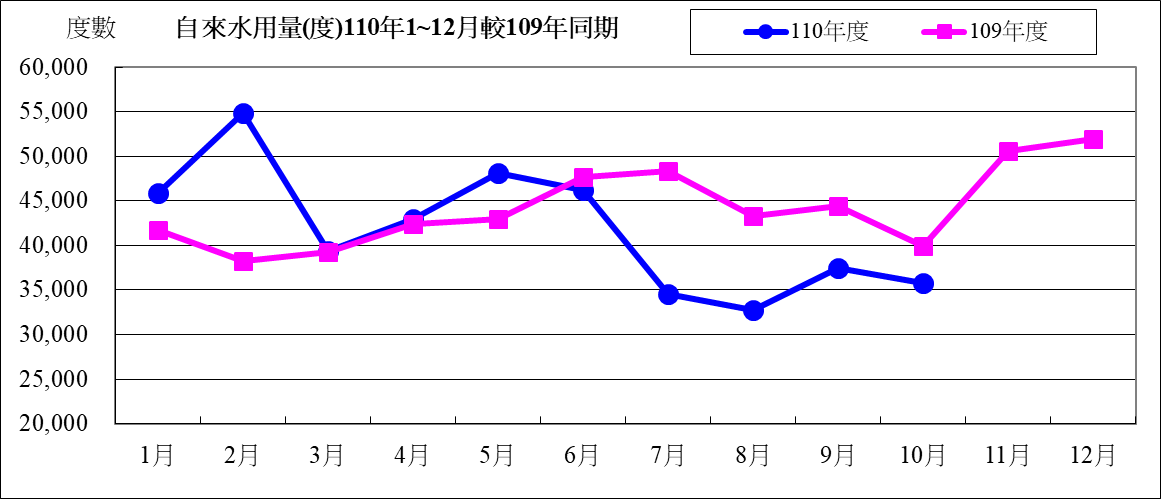 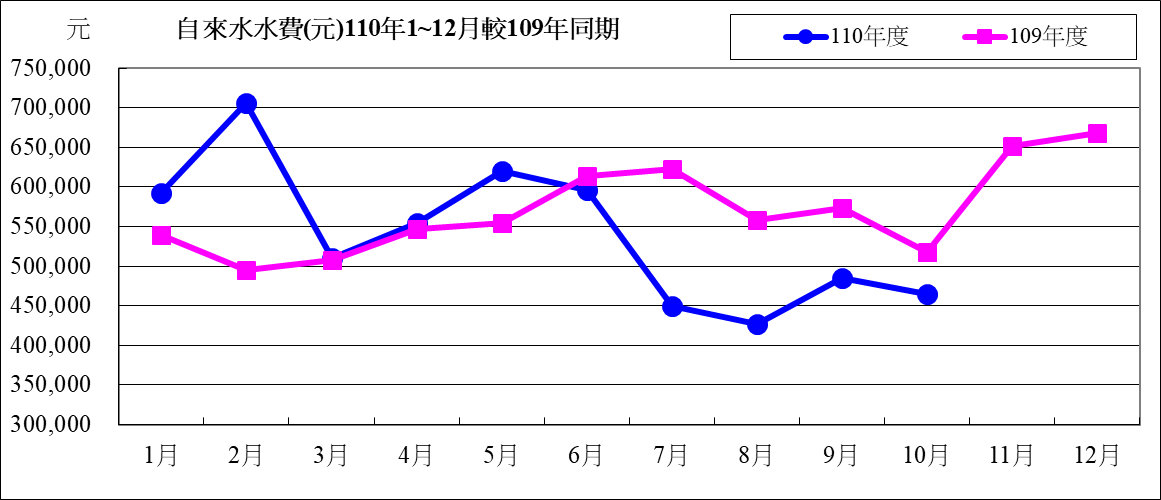 110年度10月自來水用水與109年度同期相較表四：110年10月全校用電(量)較去年同期之變動情形用電資料來源：電力公司110年10月電費收據（計費期間：110/09/01~110/09/30）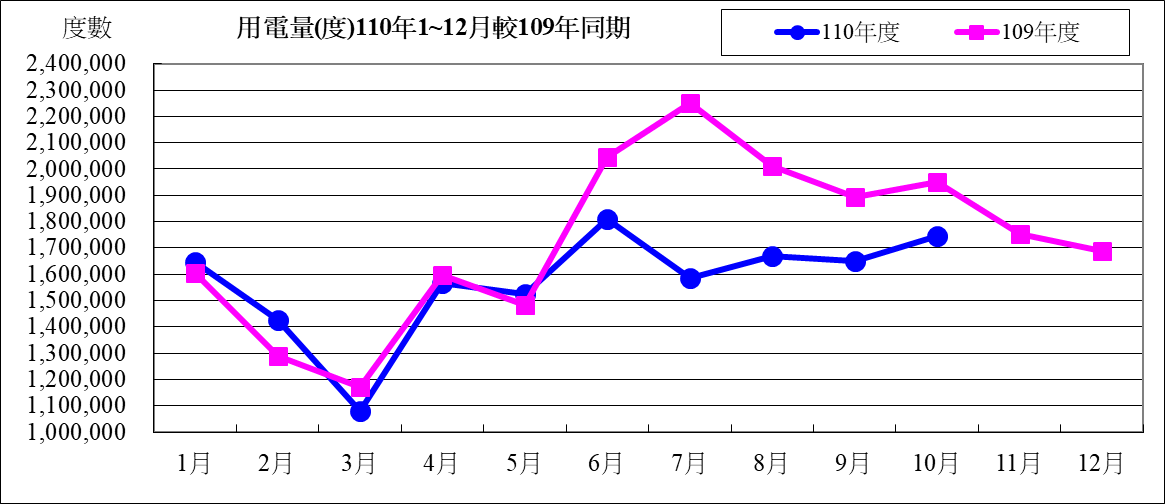 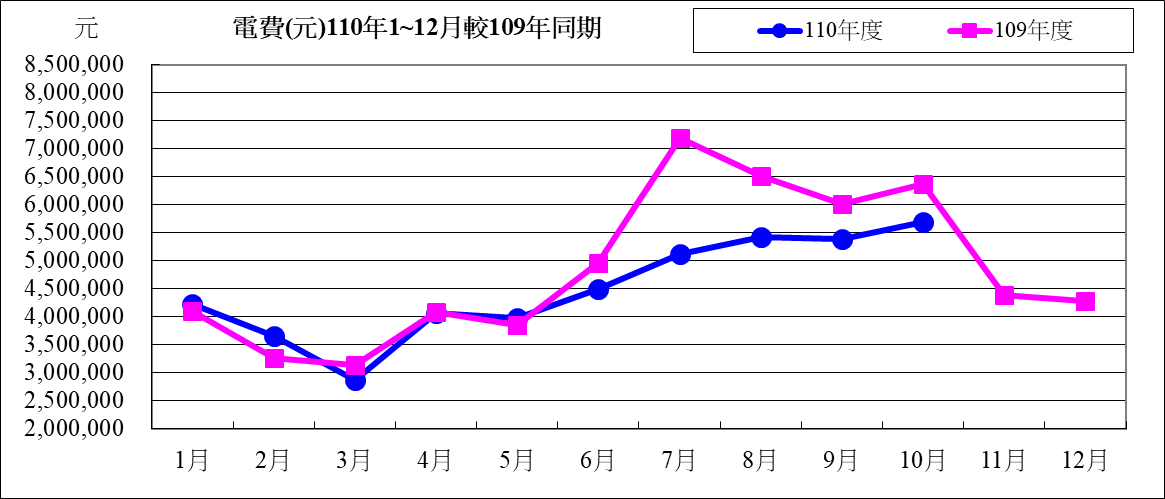 110年度10月用電與109年度同期相較表五：110年10月用油量與109年度同期相較用油資料來源：中油公司110年10月油料費收據（計費期間：110/10/01~110/10/31）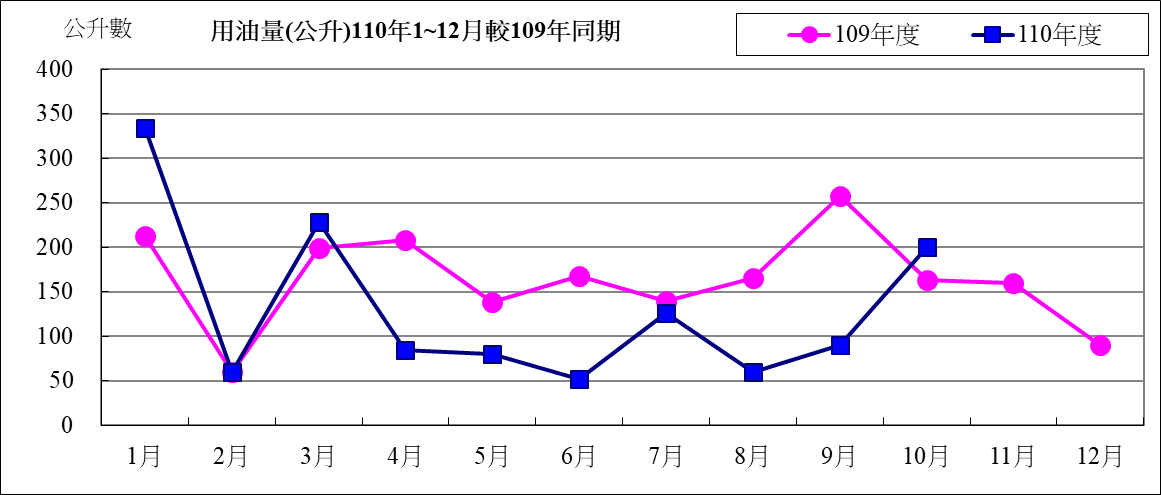 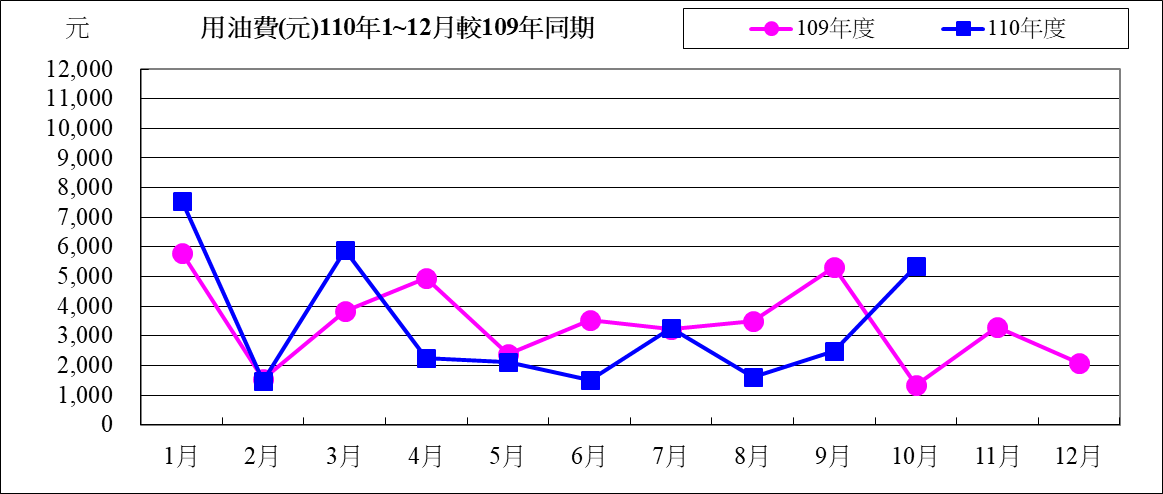 110年度10月用油與109年度同期相較館舍供電使用系所單位電錶位置109年10月用電量(度)110年10月用電量(度)變動百分比(%)教學館舍電機系、工學院、工學院餐廳工學院1錶 36,647 41,488 13%教學館舍河工系、造船系、昭奎樓工學院2錶 77,561 77,058 -1%教學館舍電機系、電資學院電機二館1錶 43,845 41,586 -5%教學館舍資工系、海洋生物培育館電機二館2錶 81,295 76,847 -5%教學館舍河工系海工館 8,265 13,160 59%教學館舍河工系河工二館 24,719 28,297 14%教學館舍造船系空蝕水槽 59,305 65,020 10%教學館舍航管系航管系館 12,540 12,534 0%教學館舍航管系航管二館 10,853 8,751 -19%教學館舍海運學院、法政學院、海法所、職安中心、事務組(水電)、游泳池、空大、海洋觀光管理學系海空大樓 35,363 34,907 -1%教學館舍輪機系、通訊系、運輸系、海洋經營管理學系技術大樓 72,895 79,621 9%教學館舍商船系、機械系A館、操船模擬室商船系館 66,807 51,736 -23%教學館舍養殖系、海洋觀光管理學系、臺灣郵輪產學發展中心（研發處）、產學營運總中心海洋夢想基地 16,168 18,110 12%教學館舍光電系、材料所、郵局、保管組、宏廣書屋(空調用電)綜合研究中心 70,710 70,146 -1%教學館舍生技所、海生所、電顯中心、光電系、生命科學暨生物科技學系、宏廣書屋(一般用電)綜合二館 99,899 110,532 11%教學館舍人社院、敎研所、師培中心、共同教育中心、應英所、光電系&生命科學暨生物科技學系&海生所實驗室人社院大樓 45,505 45,969 1%教學館舍海資院、海資所、地球所、環態所、海洋系、養殖系、船務中心、網球場綜合ㄧ館 28,017 30,602 9%教學館舍養殖系、環態所、產學營運總中心養殖系館 20,472 18,870 -8%教學館舍海洋系、養殖系、海事大樓e化教室冷氣海洋系館 7,966 8,125 2%教學館舍應經所、首長宿舍(含短期學人用)、生物實驗室海事甲棟 21,104 23,453 11%教學館舍海資所、環漁系漁學館 1,971 2,075 5%教學館舍食科系、動物實驗中心食品工程館 66,455 76,391 15%教學館舍食科系食品科學館51,792 37,216 -28%教學館舍食安所生科院(舊)600 550 -8%教學館舍生科院辦、養殖系、水產品檢驗中心、海洋中心、生命科學暨生物科技學系生科院館98,494 109,402 11%教學館舍輪機系、機械系、風雨走廊照明、游泳池及學生宿舍前路燈輪機工廠11,796 5,220 -56%教學館舍養殖系水生動物實驗中心46,971 46,049 -2%教學館舍環態所環態所4,656 5,616 21%教學館舍合  計合  計1,122,6711,139,3311.48%供電使用系所單位電錶位置109年10月用電量(度)110年10月用電量(度)變動百分比(%)行政單位館舍運動中心(游泳池)體育室 22,584 21,712 -3.86%行政單位館舍體育室育樂館 14,942 24,042 61%行政單位館舍體育室、國際事務處體育館49,703 58,481 17.66%行政單位館舍行政大樓、駐警隊、籃球場照明、路燈、男一舍揚泵浦水、大型LED電視看板行政大樓 25,052 27,124 8.27%行政單位館舍電算中心、機械系B、風鈴巷海音咖啡電算中心 58,456 63,291 8%行政單位館舍海洋廳、展示廳海洋廳 5,948 4,698 -21%行政單位館舍採編組、閱覽組、參考諮詢組、藝文中心圖書館 24,677 23,076 -6%行政單位館舍學務處、貴族世家學生活動中心44,681 50,286 12.54%行政單位館舍合  計合  計246,043272,71010.84%供電使用系所單位電錶位置109年10月用電量(度)110年10月用電量(度)變動百分比(%)學生宿舍住輔組、海洋文創設計系、綜合三館(教學中心、營繕組、環安組)、海事大樓乙棟照明、研發處男一舍 32,957 37,923 15.07%學生宿舍住輔組、全家便利商店（海洋店）男二舍 70,278 76,915 9.44%學生宿舍住輔組、勇泉商場(第二餐廳)男三舍 55,681 57,587 3.42%學生宿舍住輔組女一舍 20,442 19,810 -3.09%學生宿舍合  計合  計179,358192,2357.18%總   計總   計總   計1,548,0721,604,2763.63%日期110年08月110年09月110年10月總用電量(度)1,415,5841,591,836 1,604,276較去年同期之變動百分比(%)-11.91%-2.24%3.63%每月用水(登載資料為當月耗水量)每月用水(登載資料為當月耗水量)每月用水(登載資料為當月耗水量)109年10月110年10月變動百分比%航管系水號11-01-0452-002實用度數(度)10,994 12,496 13.66%綜合二館水號11-01-0453-006實用度數(度)11,968 12,197 1.91%變電站水號11-01-0453-095實用度數(度)7,747 4,212 -45.63%漁學館水號11-01-0461-001實用度數(度)1,683 799 -52.53%生科院水號11-01-0463-103實用度數(度)520 414 -20.38%祥豐校門水號11-01-0463-009實用度數(度)668 231 -65.42%大型空蝕水槽水號11-01-0453-100實用度數(度)5,243 5,274 0.59%學生活動中心水號11-01-0453-158實用度數(度)1,148 206 -82.06%總用水量(度)39,971 35,829 -10.36%用水量1月2月3月4月5月6月7月8月110年度45,86454,87339,420 42,953 48,099  46,249 34,57932,781109年度41,67538,25539,221 42,355 42,950  47,629 48,31543,249相差4,18916,618199598 5,149-1,380 -13,736-10,4689月10月小計 37,411  35,829 418,058 44,421  39,971 428,041-7,010-4,142 -9,983水費1月2月3月4月5月6月7月8月110年度591,843705,807510,327555,017620,113596,712449,089426,343109年度538,852495,586507,811547,451554,979614,169622,849558,763相差52,991210,2212,5167,56665,134-17,457-173,760-132,4209月10月小計484,915464,8995,405,065573,930517,2945,531,684-89,015-52,395-126,619用水度-4,142度成長率-10.36%用水費-52,395元成長率-10.13%用電量1月2月3月4月5月6月小計110年度1,648,4001,428,0001,081,800 1,568,200 1,525,4001,811,0009,062,800109年度1,605,2001,291,0001,173,400 1,597,000 1,481,8002,043,8009,192,200相差(度)43,200137,000-91,600-28,800 43,600-232,800-129,4007月8月9月10月小計1,587,6001,669,2001,650,0001,745,40015,715,0002,250,4002,009,6001,895,4001,949,20017,296,800-662,800-340,400-245,400-203,800-1,581,800電費1月2月3月4月5月6月7月110年度4,233,9523,653,3682,872,304 4,068,026 3,972,2814,497,6325,117,995109年度4,092,7353,259,2583,139,037 4,082,576 3,842,8894,957,2387,190,593相差(元)141,217394,110-266,733-14,550 129,392-459,606-2,072,5988月9月10月小計5,418,2165,391,5215,680,95844,906,2536,503,8346,008,7266,371,26749,448,153-1,085,618-617,205-690,309-4,541,900用電度-203,800度成長率： -10.45%用電費-690,309元成長率： -10.83%用油量1月2月3月4月5月6月7月110年度333.4560.00228.3385.00 80.0052.57126.30109年度212.5559.46198.86208.47138.98167.25140.00相差(度)120.900.5429.47-123.47 -58.98-114.68-13.708月9月10月小計60.0090.00200.241,315.89166.02258.00163.711,713.30-106.02-168.0036.53-397.41用油費1月2月3月4月5月6月7月110年度7,5511,4915,9132,246 2,105 1,5043,272109年度5,8071,5343,8294,958 2,377 3,5303,243相差(元)1,744-432,084-2,712 -272 -2,026298月9月10月小計1,5972,4955,35833,5323,5035,3071,35335,441-1,906-2,8124,005-1,909用油量36.53公升成長率： 22.31%用油費4,005元成長率：  296.0%